KIŞLACIK  MAHALLESİ:TARİHİ:Köyün adını, 1402 Ankara savaşında Yıldırımın ordusuna ait bir kısım askerlerin savaş öncesinde bu mevkiyi (şu anki yukarı mahalle ) kışla olarak kullanmasından dolayı aldığı sanılmaktadır. Köyün geçim kaynağı tarım ve hayvancılıktır. Kışlacık  köyü 2014 yılında Çubuk İlçesine mahalle olarak bağlanmıştır. COĞRAFİ KONUMU:Kışlacık  Mahallesi, Ankara il merkezine 65, Çubuk ilçesine 24 km uzaklıktadır.  NÜFUSU:2017 yılı itibariyle Mahalle nüfusu  215 dirİDARİ YAPI:Mahalle Muhtarı  Remzi ÜNAL’dır Cep Tel No: 538 479 74 81MAHALLEDEN GÖRÜNÜMLER: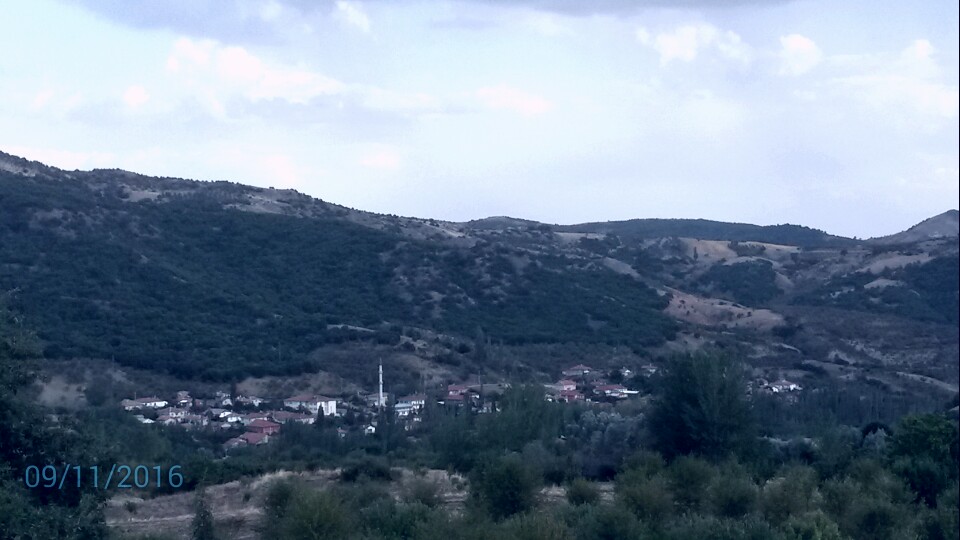 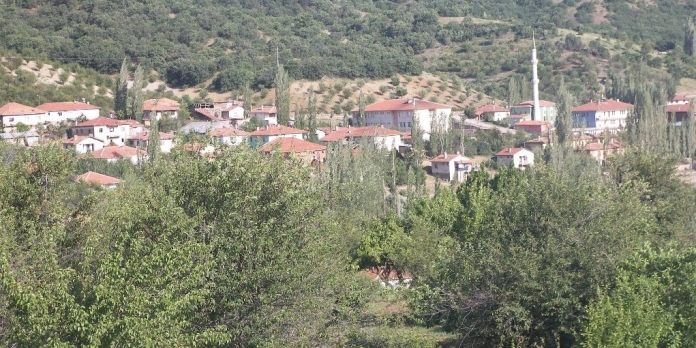 